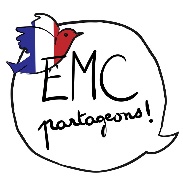 De l’Europe des 12 à l’Europe des 28 (carte)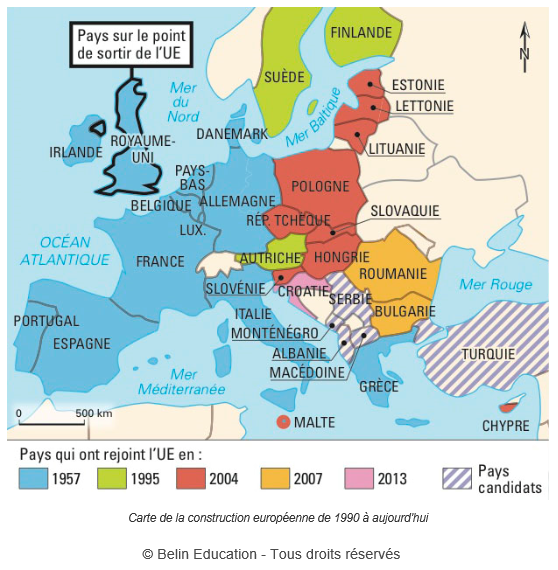 1. Quel est le dernier pays entré dans l’Union européenne ?La Roumanie     La Serbie     La Croatie     La Suède2. Quel pays s’apprête à sortir de l’Union européenne ?Le Portugal     Le Royaume Uni     La Turquie     La Slovénie3. Quels pays ne font pas partie de l’Union européenne ?La Suisse     Le Danemark     L’Italie     L’Albanie4. Combien de pays souhaitent entrer dans l’Union européenne ? ................